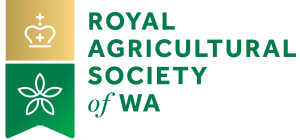 2021 PERTH ROYAL SHOW25 SEPTEMBER – 2 OCTOBERLivestock Parking ApplicationLIVESTOCK AND DISCOVER WA VEHICLES(Please read thoroughly before filling in this form and signing the acknowledgment below)EXHIBITOR NAME:	ADDRESS:	CONTACT NAME: …………………………………………………	MOBILE NO: 	VEHICLE REGISTRATION NUMBER: …………..………………	FLOAT / TRAILER REGISTRATION NUMBER:	VEHICLE MAKE, MODEL AND COLOUR (including details of float if used):	SHOW SECTION: 	Alpacas	Cattle - Beef	Cattle - Dairy(Please tick)Cattle - Led Steer & Heifer	Dairy Goats	Discover WA Dogs	Horses Breed	Horses in ActionShowjumping	SheepPARKING REQUIRED: (Tick Box) RASWA ADMINISTRATION AND SHUTTLE BUS FEE:       $10.00 PER DAY (includes GST) PAYMENT TO BE INCLUDED WITH ENTRY FEES THROUGH PONY CLUBConditionsNo camping or sleeping at the parking location.Parking is available from: Friday 24 September to Saturday 2 October 2021 – Times to be advisedDrivers will require a parking pass which will be provided to you, via email. Vehicles without parking passes will not be admitted into the parking location.To enable adequate parking space to be allocated and to facilitate the preparation of security arrangements and passes, persons considering taking advantage of these parking arrangements must complete this form. Release and indemnify the CommonwealthAs a condition of parking you must agree to “release and indemnify the Commonwealth, its officers, employees or agents from and against all claims, actions, proceedings, demands, costs and expenses whatsoever and howsoever arising relating to any loss, damage or injury (including death) to any person (including Commonwealth officers and employees) or property (including Commonwealth equipment and stores) caused by or arising out of the provision of the assistance, whether or not such loss, damage or injury (including death) was caused by, or arose out of, any act or omission by the Commonwealth, its officers, employees or agents.” I HAVE READ, UNDERSTAND AND AGREE TO THE ABOVE CONDITIONSSignature: ..............................................................................................................      Date: ..........................................................................................................FRIMONTUEWEDTHURFRI24/09/202125/09/202126/09/202127/09/202128/09/202129/09/202130/09/202101/10/202102/10/2021